PROGRAPIANO DI CRESCITA PROFESSIONALENome del dipendente:    								      Nome del manager: Dipartimento:            Firma del dipendente………………………………..				Firma del manager .....................................Data della discussione ………………………………........                                   	Data della prossima discussione..........................................EXAMPLE: Professional Growth PLAN FORMNome del dipendente:    	Andrew Johnson (Assistente Marketing)			 Nome del Manager:  Katya Kyrilov (Responsabile Marketing)Firma del dipendente………………………………..				Firma del manager .....................................Data della discussione  15/6/2020                                   			Data della successiva discussione   15/6/2021Per saperne di più vai al nostro sito web del progetto t4lent.eu o alla pagina facebook @t4lent.euDimensione della performanceObiettiviSupporto - Azione richiestaBarriere e passi per superarleRisultati attesi (es. misura del successo)NoteOPERATIVALEADERSHIPGESTIONERELAZIONALEINNOVAZIONEDimensione della performanceObiettiviSupporto - Azione richiestaBarriere e passi per superarleRisultati attesi (es. misura del successo)NoteOPERATIVASegui un corso online di MultimediaqOrganizzazione per approvare il costo del corsoTrova un corso non costoso ma di buona qualità che sarà facilmente approvatoCorso da completare entro la fine di ottobre ed esempi di lavoro del corso da utilizzare per le nostre pagine aziendali di Twitter, LinkedIn e Facebook entro la fine di novembreFrequentare un corso del genere mi aiuterà a migliorare le mie conoscenze sulle campagne di social mediaLEADERSHIPCondurre un team di progettoCoaching e mentoring dal manager di lineaÈ considerato troppo presto per avere un team di progetto quest'anno. Dovrà trovare altri modi per sviluppare le capacità di leadershipConvincere gli altri al mio punto di vista e farli lavorare con me su certi progetti o compiti, seguendo la mia visione e direzione.Il mio obiettivo a lungo termine è quello di sviluppare un ruolo di leadership all'interno dell'organizzazione.  Avere l'opportunità di guidare un team di progetto mi aiuterà a sviluppare capacità di leadershipGESTIONEGestire un progetto dall'inizio alla fine, compresa la scrittura della proposta e il budgetFeedback regolare dal mio manager per assicurarmi che sto gestendo il progetto correttamenteTrovare un progetto che sia rilevante ma non da un cliente molto costoso per un dipendente junior può richiedere tempoUna volta trovato il progetto appropriato, dovrà essere completato in tempo, entro il budget, avendo consegnato un prodotto di qualità per il cliente.Il mio responsabile cercherà un progetto appropriato da assegnare quest'anno.RELAZIONALELavorare a stretto contatto con lo stakeholder XYZ sulla campagna ABC per costruire una relazione a lungo termine e far crescere ulteriormente la mia reteINNOVAZIONEProporre un'idea unica per la campagna di marketing estivo del marchio A che sarà proposta al cliente come parte delle 3 opzioni presentate da noiPotrei aver bisogno dell'aiuto dei colleghi per un brainstorming di idéeAvrò bisogno di lavorare su almeno 3 idee uniche di mia proprietà per aspettarmi che 1 di esse venga propostaTrovare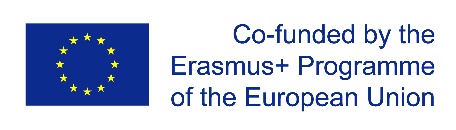 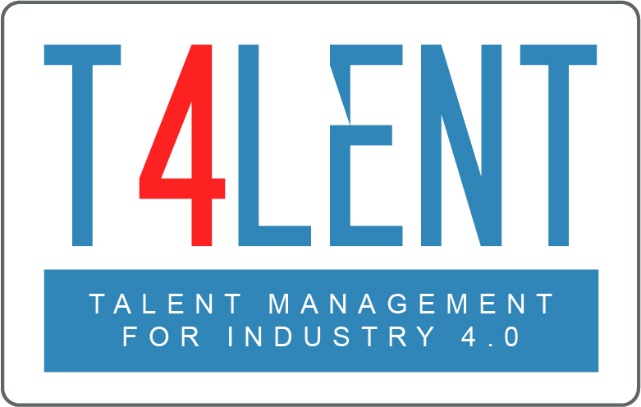 